W.W. Grainger, Inc. Info SheetSBPO19200187FACILITIES MRO (Maintenance, Repair and Operations)STATE OF IDAHOThe information provided in this Info Sheet is for W.W. Grainger, Inc. only.  Information will vary on a contract by contract basis.CATEGORY AWARDSAWARDS BY CATEGORYAll Areas (A, B & C) for all awarded categories with the exception of Category 4 Electrical awarded for Area A only.CATEGORY DISCOUNTS:CONTACT INFORMATION:MAIN POINT OF CONTACT:						BACKUP POINT OF CONTACT:Tommy Hofer								Cari LautenschlaegerGovernment Account Manager						Government Sales Managerthomas.hofer@grainger.com 						cari.lautenschlaeger@grainger.com(208) 488-0620								(303) 921-5853*Day to day account management					*Contract management/issue resolutionFOR INVOICING ISSUES:Click here for Grainger invoice optionsorPhone Number: 800-578-8244E-mail: csc_invoice@grainger.comPHYSICAL LOCATIONS:Boise Branch 5576 Irving St.BOISE, ID, 83706Phone: 1-800-GRAINGER (1-800-472-4643)Branch HoursMonday – Friday: 8:00AM – 5:00PMSaturday – Sunday: ClosedAfter Hours Emergency Services: Call 1-800-CALL-WWG to open a branch any time—even nights and weekends. Available in most branches throughout the U.S., but varies by market. Our branches are staffed by experienced customer service professionals who can help you find exactly what you need—fast.*Grainger Account Required. We can establish a new account for business customers at the time of the emergency call.ORDERING INFORMATION:HOW TO PLACE AN ORDER ONLINE:Log into your State of Idaho agency Grainger account number at: www.grainger.comFor registration instructions click here and view Single Page Registration videoYou must have your State of Idaho account number handy to complete registration, contact your account manager if you do not know your account number.To view the Grainger.com Help Desk for support with but not limited to: Registration, Order Tracking, Help Finding Products, Order Placement, My Account Management, Mobile Solutions, etc. Click HereHOW TO PLACE AN ORDER OVER THE PHONE:1-800-GRAINGERHOW TO PLACE AN ORDER IN PERSON:Visit the Boise branch during normal business hoursCATEGORY DESCRIPTIONS:Allowable products for each category are detailed below:MANDATORY USE CATEGORIES:CATEGORY 1. HVAC: UNSPSC Code 4010The products allowed in this category include but are not limited to: motors, fans, ventilators, evaporation coolers/coils, condenser units, blowers, air cleaners, controls, thermostats, portable heaters, ductwork and fittings, gases, etc. No installation, maintenance or repair services are included.CATEGORY 2. Air Filters: UNSPSC Code 40161505The products allowed in this category include but are not limited to: Air filters for HVAC units. EXCLUDED: Automotive air filters. No installation, maintenance or repair services are included.CATEGORY 3. Lamps, Ballasts & Fixtures: UNSPSC Codes 3911 and 3910The products allowed in this category include but are not limited to: LED/CFL lamps or bulbs, ballasts, lighting fixtures, lighting retro fit kits, light bars (non-automotive) light diffusers, track lighting, recessed lighting, lighting accessories. EXCLUDED: light towers with attached generators and portable lighting (see Category 12 Batteries and Flashlights). No installation, maintenance or repair services are included.CATEGORY 4. Electrical: UNSPSC Codes 3912 The products allowed in this category include but are not limited to: wire, cable, connectors, relays, switches, fans, receptacles, and circuit breakers, etc. No installation, maintenance or repair services are included.CATEGORY 5. Fasteners: UNSPSC Code 3116The products allowed in this category include but are not limited to: nuts, bolts, screws, nails, ties, washers, anchors, rivets, spacers, pins, extractors, etc. No installation, maintenance or repair services are included.CATEGORY 7. Plumbing: UNSPSC Codes 3018 through 4014The products allowed in this category include but are not limited to: filters, faucets, pipes, clamps, seals, sink components, drains, shower and tub components, toilet seats and units, valves, repair parts, PVC pipe, copper tubing, brass and standard pipe fittings, etc. No installation, maintenance or repair services are included.CATEGORY 10. Safety: UNSPSC Code 4618 The products allowed in this category include but are not limited to: spill kits, hazardous waste disposal kits/supplies, safety glasses/goggles, respiratory protection, fall protection, safety hoods, safety/work gloves, ear plugs/protection, hard hats, safety vests, eye washers/eye wash stations, safety ladders, elbow/knee guards/protectors, safety floor mats, anti-static equipment/supplies. EXCLUDED: public safety equipment, footwear, and uniforms.  No installation, maintenance or repair services are included.OPTIONAL USE CATEGORIES:Optional use categories will not be mandatory use for state agencies.CATEGORY 12. Batteries & Flashlights: UNSPNC Codes 26111702, 39111610 The products allowed in this category include but are not limited to: Standard batteries (AA, AAA, C, D, 9-volt etc.), lithium Ion batteries, specialty batteries, flashlights, portable lighting, etc. EXCLUDED: Automotive related products and light towers. No installation, maintenance or repair services are included.CATEGORY 13. Outdoor Garden: UNSPNC Code 27112The products allowed in this category include but are not limited to: hardscaping, potting soils, fertilizer, ground covers, sprinklers and all related sprinkler system hardware (pipe, sprinkler heads, pipe glue, etc.), wheel barrows, chainsaws, power washers, lawn mowers, trimmers, blowers, garden tools, etc. EXCLUDED: live plants/trees. No installation, maintenance or repair services are included.CATEGORY 14. Welding/Soldering: UNSPNC Code 2327 (does not include gas)The products allowed in this category include but are not limited to: plasma and arc welders, solder, flux, welding wire and pencils, soldering irons, torch strikers etc.  No installation, maintenance or repair services are included.CATEGORY 15. Security: UNSPNC Code 4617The products allowed in this category include but are not limited to: Padlocks, door locks, chain, lockers, lock or key boxes, safes, etc. EXCLUDED: alarm systems, surveillance systems, body scanners, video monitors. No installation, maintenance or repair services are included.CATEGORY 16. Pneumatic Tools: UNSPNC Code 2713The products allowed in this category include but are not limited to pneumatic versions of any of the following: hammers, drills, compressors/related hoses, sanders, hand tools. etc. No installation, maintenance or repair services are included.CATEGORY 17. Motors & Accessories: UNSPNC Codes 2700 and 2711The products allowed in this category include but are not limited to: generators, electric motors, belts, pulleys, gears, power transmissions, etc. EXCLUDED: Automotive related products. No installation, maintenance or repair services are included.CATEGORY 18. Material Handling: UNSPNC Codes 2410 and 3019The products allowed in this category include but are not limited to: Carts, scales, bubble wrap/packaging materials, boxes, shelving, tape measures, levels, storage, ladders, winches, pallets, dolly, casters, etc. No installation, maintenance or repair services are included.AREAS:Areas are demonstrated by the map below: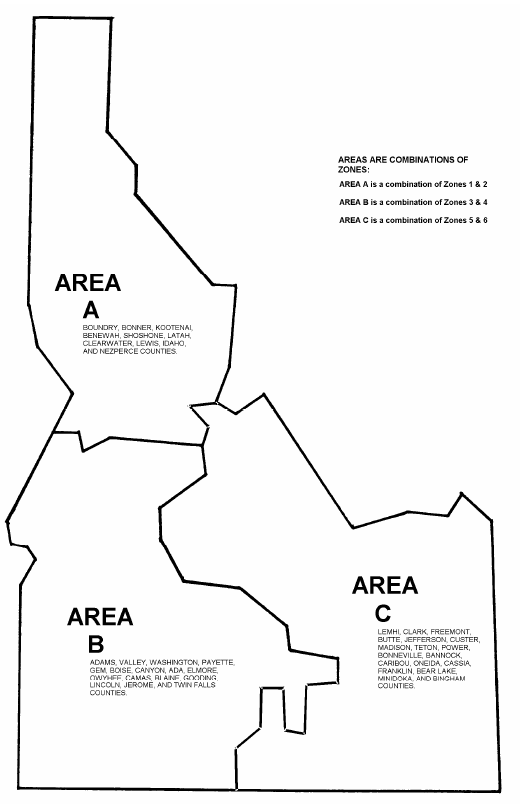 WW Grainger Cat 1 HVACCat 2 Air FiltersCat 3 Lamps, Ballasts FixturesCat 4 ElectricalCat 5 FastenersCat 7 PlumbingCat 10 SafetyCat 12 Batteries & FlashlightsCat 13 Outdoor GardenCat 14 Welding & SolderingCat 15 SecurityCat 16 Pneumatic ToolsCat 17 Motors & AccessoriesCat 18 Material HandlingMandatory Use Categories:Area AArea BArea C1. HVAC10%10%10%2. Air filters35%35%35%3. Lamps, Ballasts & Fixtures30%30%30%4. Electrical10%10%10%5. Fasteners10%10%10%7. Plumbing20%20%20%10. Safety20%20%20%Optional Use Categories:Area AArea BArea C12. Batteries & Flashlights3%3%3%13. Outdoor garden, etc.3%3%3%14. Welding/soldering3%3%3%15. Security3%3%3%16. Pneumatic Tools3%3%3%17. Motors & Accessories3%3%3%18. Material Handling3%3%3%